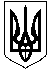 Зачепилівська селищна рада 
Харківської області ПРОТОКОЛ
ХХІІ позачергова сесія VIІI скликання11 грудня 2018 року  14.00 годинСесію відкриває голова селищної ради Кривенко Ю.В.На ХХІІ позачергову сесію селищної ради з 26 депутатів прибули 18 депутатів, відсутні з поважних причин (хворі, у відпустках, у відрядженнях), з невідомих причин немає.На сесію запрошені :Начальник фінансового відділу:Євойлов В.В.Начальник  фінансово-господарського відділу,головний бухгалтер селищної ради Зіновей С.М. Начальник юридичного відділу:Кисіль В.О.Директор КУ  Николаєнко Є.В.Шановні депутати!Розпочинаємо нашу роботу.Які є пропозиції по роботі сесії?Поступила пропозиція роботу ХХІІ позачергової сесії селищної ради VIІIскликання розпочати.Інші пропозиції будуть? Ні.Хто за те, щоб роботу сесії розпочати, прошу голосувати.Хто за?Хто проти?Утримався?Шановні депутати!Дозвольте ХХІІ позачергову сесію селищної ради оголосити відкритою.  Звучить Гімн УкраїниДля роботи сесії пропоную обрати лічильну комісії в кількості: 4 чоловік. Персонально:Левикіна Л.М., Швецов В.В., Голуб М.І.,Кужель О.В.Прошу голосувати.Хто за-18 (одноголосно)Хто проти-0Утримався-0Не голосували -0Шановні депутати!Нам необхідно затвердити порядок денний ХХІІ позачергової сесії селищної ради VIІI скликання. На розгляд сесії селищної ради виносяться такі питання:Про затвердження порядку денного  XХІІ сесії VІIІ скликання  від 11.12. 2018 року. Про внесення змін до рішення №29 від 21.12.2017 року «Про бюджет Зачепилівської селищної ради на 2018 рік».                                                                              Доповідає : Євойлов В.В.     3. Про затвердження Положення про порядок та умови надання платних соціальних                           послуг комунальною установою «Територіальний центр соціального обслуговування                             (надання соціальних послуг) Зачепилівської селищної ради.                                                                                                                                     Доповідає:Молчанова О.В.Хто за те, щоб затвердити запропонований порядок денний сесії прошу голосувати.Хто за? - 18 (одноголосно) Проти? -0 Утримався?-0, не голосували. Приймається. Порядок денний сесії затверджується. Рішення №790 додається.СЛУХАЛИ: Про внесення змін до рішення  №29 від 21.12.2017 року «Про бюджет Зачепилівської селищної ради на 2018 рік».                          Доповідає: Євойлов В.В.  Проект рішення виноситься на голосуванняГолосувализа-18 (одноголосно)Проти-0Утримався-0Не голосували -0Рішення приймається.ВИРІШИЛИ Рішення №791 додається.СЛУХАЛИ: Про затвердження Положення про порядок та умови надання платних соціальних послуг комунальною установою «Територіальний центр соціального обслуговування (надання соціальних послуг) Зачепилівської селищної ради.                                                                                                                                     Доповідає:Молчанова О.В. Проект рішення виноситься на голосуванняГолосувализа-18 (одноголосно)Проти-0Утримався-0 Не голосували -0Рішення приймається.ВИРІШИЛИ Рішення № 792додається.Шановні депутати, дякую всім за плідну працю!            Оголошую про закриття сесії. Зачепилівський селищний голова                                                             Кривенко Ю.В.           